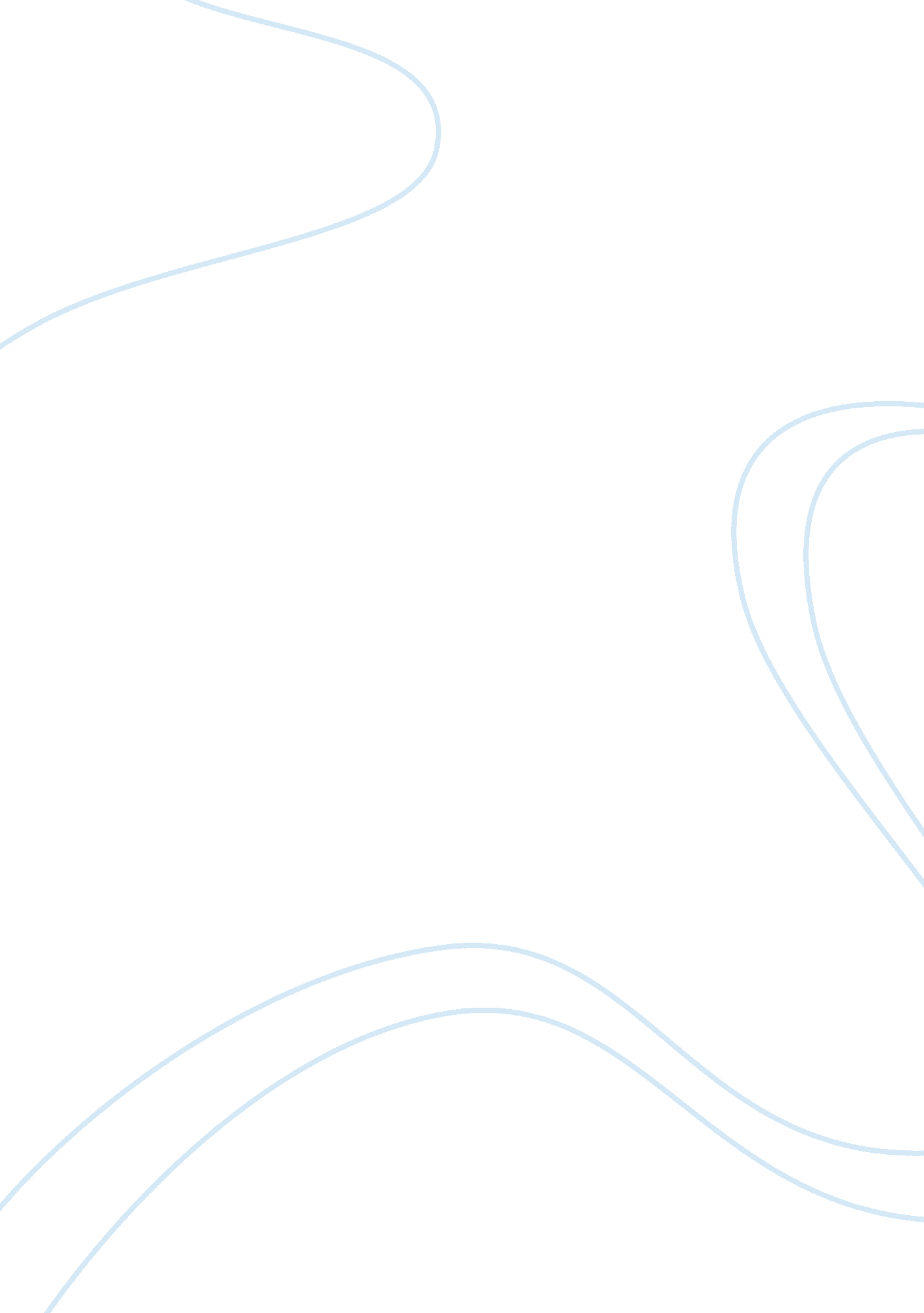 Their society are all the sameLiterature, American Literature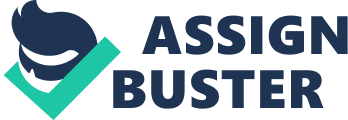 This Book is made aware that not only are choices limited, but also that the people have not experienced true feelings, enjoyed individual differences and cannot even see color!. Jonas seems to be just any ordinary young boy, Jonas who lives in a futuristic society which has tried to relieve its citizens of choices to ensure sameness, fairness, and equality. This shows the darker side of living in a perfect world, and shows how little choices you have, restricting life, and making it bland. Living in the perfect world of The Giver would become monotonous. Lacking choices, one would not be able to utilize their creativity and would become dependent on the community to provide. In the current world, people must work to get the necessities, and many people today find their ideal position and earn the necessities while still enjoying themselves. Their society are all the same. Jonas is chosen for a very rare occupation called Receiver, who is unfortunate enough to learn and bare all of the difficult truths of his society and itr’s a completely controlled environment. When Jonas is chosen to take the role, he starts to learn how life that good cannot exist without evil, and evil cannot exist without good, thus making reaching a perfect society impossible. It does not matter how amazing an experience is, unless you have something bad to compare it with you can never taste the true meaning of that moment. The members of Jonasr’s community cannot appreciate the joys in their lives because they have never felt sadness, They also do not feel grief because they have never appreciated the true wonders of life. The setting of the controlled community in The Giver explains the conflict between the desire to solve societyr’s problems and the need for individual freedoms. In the beginning the rules, such as being assigned a specific job for life or using correct language, makes sense and seems for the good of the community. The Giver is heavily burdened with all of the memories of the past world from physically and emotionally going through the motions of his regulation and boundary heavy, futuristic society. Belonging to a family unit with a little sister, a mother in law enforcement, and a father who is a nurturer for new born, he has come to the point in his life where the council must choose a lifelong occupation for him and his peers based on their interests and talents. Jonas and the Giver both know that their society needs to change. They have no real choices, so they don’t experience true feelings, such as love. They come up with a plan to help the community and to free Jonas. Jonas will escape and as he leaves, his memories will be set free into society. The Giver will then help the community work through those feelings and show them the value of things that they have taken away, such as marriage and extended families. if you do not remember your errors, you may repeat them so it designates a Receiver to remember history for the community. But as Jonas undergoes his training, he learns that just as there is no pain without memory, there is also no true happiness & no feelings. Being happy are needed to help us as human beings develop. We need to make choices on our own to learn from your mistake. Feelings are the one of the most important things in our life. Respect for human life, shows us that we need to value other opinions. As for my own conclusion for this book, The Giver Society is not a perfect place but in fact an unpleasant place. The citizens in the society have no choice, they have their feelings ripped away without them even knowing and their respect for human life is gone. 
This book says a lot about my personality and rebellious tendencies executed in the most polite of ways in fear of seriously offending those around me. and it always shows up to them in the most convenient times throughout my life, when there is doubt about who I am as well as the decisions I need to make or have already made. Deciding that all must learn to see color, to feel pain and to show and receive love. 